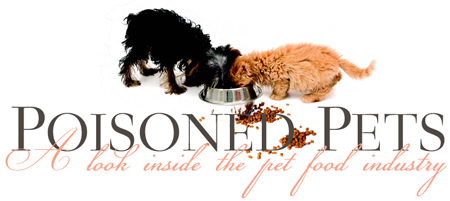 Table. Exemptions & Requirements in Human Food v. Animal Food – A comparison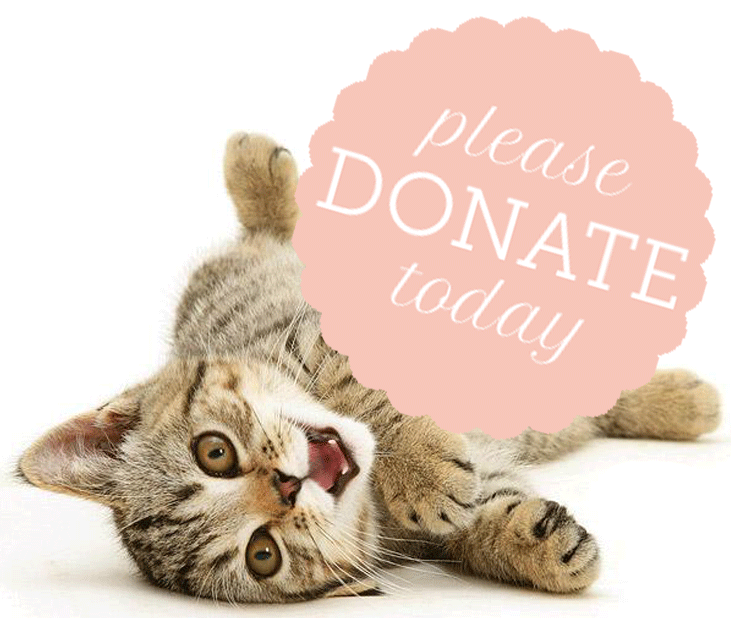 Copyright 2013 Mollie Morrissette | Poisoned PetsWho or What Would Be ExemptHazard Analysis and Risk Based Preventive Control RequirementsCurrent Good Manufacturing Practices (CGMP)“Qualified Facility” as defined by FSMA:Business with average annual sales of <$500,000 and at least half the sales to consumers or local retailers orrestaurants (within the same state orwithin ); orVery small human food business Option 1: Average annual sales of< $250,000 Option 2: Average annual sales of< $500,000 Option 3: Average annual sales of<$1,000,000 Very small animal food business Option 1: Total annual sales of< $500,000Option 2: Total annual sales of <$1,000,000Option 3: Total annual sales of<$2,500,000Exempt in human & animal food (Exception for annual sales requirement of a human food v. an animal food business)Same requirements for both human & animal food businessesLow risk, on farm activities performed by small human food business (< 500 employees)-or-Low-risk, on-farm activities performedby a very small human food businessOption 1: very small =<$250,000Option 2: very small =<$500,000Option 3: very small =<$1,000,000Low risk, on farm activities performedby a small animal food business (< 500 employees): orLow-risk, on-farm activities performed bya very small animal food businessOption 1: very small =<$500,000Option 2: very small =<$1,000,000Option 3: very small =<$2,500,000Exempt in human & animal food (Exception for annual sales requirement of a human food v. an animal food business)Same requirements for both human & animal food businessesRegistration for farms; restaurants; other retail food establishments; nonprofit food establishments or fishing vesselsExempt for human & animal food Certain low-risk manufacturing/processing activities, packing or holding activities that are conducted by small or very small businesses on farms for specific foods. Exempt for human & animal foodMust complyFoods subject to the low-acid canned food (LACF) regulation.  Exempt for human & animal foodMust complyActivities of a facility thatare subject to Standards for Produce SafetyExempt in human & animal foodMust complyFoods subject to HACCP regulations (seafood and juice)Exempt for human & animal foodMust complyDietary supplementsExempt in human & animal foodMust comply with dietary supplement CGMPsActivities within the definition of “farm”Exempt in human & animal foodExempt in human & animal foodFacilities, such as warehouses, that only store packaged foods that are not exposed to the environmentExempt in both human & animal food (Only if refrigeration is not required; if rerigeration is required, the same requirements apply in both human & animal food)Must complyFacilities such as grain elevators that store only raw agricultural commodities (other than fruits and vegetables) intended for further distribution or processingExempt in human & animal food(provided they are solely engaged in such storage)Exempt in human & animal foodFacilities, such as warehouses, that store raw agricultural commodities that are fruits and vegetables intended for further distribution or processing.Must comply in human foodExempt in animal foodExempt in human & animal food